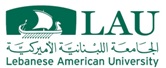 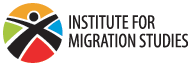 Institute for Migrations Studies invites you to a talk onIdentity and Immigration: The Case of Tannourineفي مسائل الهجرة :بين خطاب الهوية والحراك التاريخيBy: Charble DagherPhD, Balamand Universityملخّصيتناول هذا الحديث بعض  مسائل الهجرة في لبنان ابتداء من أحوال تنورين (شمال لبنان) في القرن التاسع عشر خصوصاً، ويعالجها في مدونات تمثلت خطاب الهوية، من جهة، وفي الحراك التاريخي، من جهة ثانية. ويتوقف عند المسائل التالية: أرقام الهجرة... المتوافرة (في تنورين بين نهايات القرن التاسع عشر وبدايات القرن العشرين) ومعدلاتها ومعانيها؛ الهجرات: في أشكالها "الداخلية" والاحتياجات المختلفة إليها؛ الإقامة بين أصل ضائع وهجرة مغيبة؛ الهجرة، أو الجرح الوطني المكتوم.Thursday May 16, 20131:00 – 2:00 pmOrme Gray Building Room 520(Note: Lecture is in Arabic)